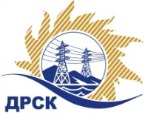 Акционерное Общество«Дальневосточная распределительная сетевая компания»ПРОТОКОЛ № 177/УТПиР-РЗакупочной комиссии по аукциону в электронной форме (участниками которого могут быть только субъекты малого и среднего предпринимательства) на право заключения договора Реконструкция ВЛ 10/0,4 кВ г. Шимановск лот № 11102-ТПИР-ТПИР ОБСЛ-2020-ДРСККОЛИЧЕСТВО ПОДАННЫХ ЗАЯВОК НА УЧАСТИЕ В ЗАКУПКЕ: 5 (пять) заявки.КОЛИЧЕСТВО ОТКЛОНЕННЫХ ЗАЯВОК: 0 (ноль) заявка.ВОПРОСЫ, ВЫНОСИМЫЕ НА РАССМОТРЕНИЕ ЗАКУПОЧНОЙ КОМИССИИ: О рассмотрении результатов оценки первых частей заявок.О признании заявок соответствующими условиям Документации о закупке по результатам рассмотрения первых частей заявок.ВОПРОС № 1.  О рассмотрении результатов оценки первых частей заявокРЕШИЛИ:Признать объем полученной информации достаточным для принятия решения.Принять к рассмотрению первые части заявок следующих участников:ВОПРОС № 2. О признании заявок соответствующими условиям Документации о закупке по результатам рассмотрения первых частей заявокРЕШИЛИ:Признать первые части заявок следующих Участников: 262014, 266108, 266251, 266829, 266879 удовлетворяющими по существу условиям Документации о закупке и принять их к дальнейшему рассмотрению.Коврижкина Е.Ю.Тел. 397208г. Благовещенск«28» ноября 2019№п/пИдентификационный номер УчастникаДата и время регистрации заявки26201414.11.2019 03:2726610813.11.2019 11:0926625114.11.2019 06:0826682914.11.2019 05:1826687914.11.2019 07:36№ п/пИдентификационный номер УчастникаДата и время регистрации заявки126201414.11.2019 03:27226610813.11.2019 11:09326625114.11.2019 06:08426682914.11.2019 05:18526687914.11.2019 07:36Секретарь Закупочной комиссии  1 уровня АО «ДРСК»____________________М.Г. Елисеева